9. redna seje sveta KS Leskovec pri Krškem,ki je bila v sredo, 7. oktobra 2020 ob 17:30. uri v večnamenski dvorani v LeskovcuPredlagani dnevni red:Ugotovitev sklepčnosti in določitev dnevnega redaPredstavitev Posavske potujoče knjižnice (direktorica Valvasorjeve knjižnice Krško – ga. Urška Lobnikar Paunović)Sprejem sklepa o potrditvi zapisnika 8. redne sejePotrditev rebalansa za leto 2020 in 2021Poročilo o izvrševanju plana in o izvedenih delih 2020.Izdaja soglasja k ukinitvi in odtujitvi javnega dobra – zadeva Novak Prerazporeditve sredstev Pobude predlogi in vprašanjaRaznoPrisotni: pred. Jože Olovec, Aleš Ulčnik, Gregor Lekše, Stanislav Arh, Alojz Kerin, Jože Radkovič, Anton Mlakar, Dejan Sevšek, Tatjana KerinOstali prisotni: Urška Lobnikar Paunović – direktorica Valvasorjeve knjižnice Krško, G. Novak Stanko, Ana Marija Žerjav - strokovna sodelavka za KSOdsotni: Rudolf Vrščaj, Ivan Kranjčevič, Jaka BogovičAd. 1Ugotovitev sklepčnosti in določitev dnevnega redaPredsednik sveta KS Leskovec pri Krškem je ugotovil, da je seja sklepčna, prisotnih je 8 od 12-ih svetnikov. Po ugotovljeni sklepčnosti je predsednik pričel z vodenjem seje.Predlagal je, da se sprejme predlagan dnevni red z naslednjimi spremembami: pod točko 3 dnevnega reda, se umesti točka 6. na točko 4 dnevnega reda se umesti točka: Pregled in potrditev polletnega poročila KS Leskovecvse ostale točke se sorazmerno preštevilčijo. Sklep 1/1Sprejem sklepa o dnevnem redu z vsemi predlaganimi/ povedanimi popravki. Prisotnih 8 svetnikovGlasovanje:ZA: 8,      PROTI: 0,       NI GLASOVALO: 0Predlagani sklep je bil soglasno sprejet.Ad. 2Predstavitev Posavske potujoče knjižnice (direktorica Valvasorjeve knjižnice Krško – ga. Urška Lobnikar Paunović)Ga. Urška Lobnikar Paunović, direktorica Valvasorjeve knjižnice Krško je prišla na sejo predstaviti na novo odprto Posavsko potujočo knjižnico, katera potuje med vsemi posavskimi občinami in tako občanom vseh občin, ki živijo na ruralnem področju omogoča dostop do knjižničnega gradiva in vsega ostalega kar ponuja tudi običajna knjižnica (fotokopiranje, internet, …). Ga. je predstavila namen knjižnice in predstavila kje vidijo sodelovanje z krajevnimi skupnostmi, to je predvsem pri promociji Posavske potujoče knjižnice, sugestijah o smotrnosti in primernosti predlaganih postajališč, kontaktna oseba v KS oz. pri postajališčih ob nenadnih dogodkih (okvara, snega, poledica,…), ko Bibliobus ne bi mogel priti na postajo ter pri sodelovanju ob morebitnih prireditvah v KS. Direktorica, je nato besedo predala svetnikov v primeru kakšnih vprašanj in predlogov. Ker slednjega ni bilo, se je zahvalila za priložnost predstavitve in zapustila sejo. Med to točko se pridruži svetnik g. Aleš Ulčnik. Ad. 3Izdaja soglasja k ukinitvi in odtujitvi javnega dobra – zadeva NovakPredsednik sveta je naredil kratek uvod in predstavitev problematike, zaradi katere se je seje udeležil tudi g. Stanko Novak, saj je želel predstaviti svetnikom, zakaj želi kupiti parcelo pod parc. št. 5/136 k.o. Leskovec. Predsednik preda besedo g. Novaku, ki prične z razlago. Svetnik Radkovič postavi vprašanje g. Novaku, zakaj želi kupiti to parcelo, kaj mu le ta pomeni? G. Novak je odgovoril, da jo želi kupiti zato, da bi imel zagotovljen neoviran dostop do ceste, saj ima zraven parcelo, na kateri je pridobil gradbeno dovoljenje. Ker večina svetnikov ni seznanjena o stanju parcele v naravi, g. Stane Arh predlaga, da se zberejo trije (3) člani sveta KS in gredo na sam teren pogledati in ugotoviti stanje. Vsi svetniki se s predlogom strinjajo. Predsednik predlaga, da so ti trije člani: Jože Radkovič – predstavnik Veniš, Stane Arh – nevtralni odločevalec in sam predsednik Jože Olovec. Dogovorili so se, da g. Novaka obvestijo kdaj bodo prišli na ogled. Nato bodo svetu KS v roku 14 dni od seje podali mnenje o videnem. Svet bo preko korespondenčne seje glasoval o soglasju o ukinitvi in odtujitvi javnega dobra. KS bo nato na Občino Krško pisno podala sklep sveta. G. Novak se strinja z povedanim in zapusti sejo. Ad. 4Pregled in potrditev polletnega poročila KS Leskovec za leto 2020Predsednik predlaga, da strokovna sodelavka predstavi polletno poročilo za leto 2020. In sicer je bilo v prvi polovici leta porabljenih sredstev v višini 33. 720, 84 € oz. je bila realizacija 46,54 %. Poraba se nanaša predvsem na: materialne stroške (2.072,01 €) – elektrika, kurjava, pošta, tiskarske storitve, TK storitve, komunalne storitve, spletna stran; stroške sej sveta KS (1.605,06 €) upravljanje in tekoče vzdrževanje JP v KS (12.624,38 €) zajeto predvsem pluženje in posipavanje ceste (december 2019 – marec 2020) ter letno vzdrževanje, katerega računi so prav tako iz leta 2019, vendar so zapadli v letu 2020; v nadaljevanju se poraba v letu 2020 nanaša še na investicije in investicijsko vzdrževanje JP v KS (13.195,58 € - investicija iz leta 2019), objekti za rekreacijo (3.535,20 €). Strokovna sodelavka preda besedo svetnikom v kolikor ima kdo kakšno vprašanje, komentar. Ker tega ni bilo, strokovna sodelavka predlaga, da se glasuje o sprejetju polletnega finančnega poročila KS Leskovec pri Krškem in se ga potrdi v predlagani obliki. Sklep 2/1Polletno poročilo finančnega načrta za leto 2020 se potrdi v predlagani obliki. Prisotnih 9 svetnikov.Glasovanje:ZA: 9,       PROTI: 0,        NI GLASOVALO: 0Predlagani sklep je bil soglasno sprejet.Ad. 5Potrditev rebalansa za leto 2020 in 2021Predsednik sveta je predlagal, da strokovna sodelavka predstavi in seznani svetnike z glavnimi podatki o rebalansu. Obrazložitve so prejeli kot gradivo ob vabilu na sejo sveta in so si jih lahko predhodno ogledali. Z rebalansom III finančnega načrta za leto 2020 se zagotavljajo sredstva na posameznih postavkah in kontih glede na pričakovano porabo v letošnjem letu. Hkrati se je namreč pripravljala tudi sprememba finančnega načrta za leto 2021, kar pomeni, da lahko predviden ostanek sredstev na TRR vključimo v finančni načrt za leto 2021. Z rebalansom 2020 se postavke prerazporejajo in zmanjšujejo glede na pričakovano porabo. Veljavni plan se tako zmanjšuje iz vrednosti 72.450,60 € na 63.329,03 €. Predvidevamo, da bo na dan 31.12. 2020 tako ostalo na TRR 9.121,57 €. S spremembo finančnega načrta za leto 2021 smo predviden ostanek sredstev vključili v finančni načrt tako da se le ta, poveča iz vrednosti 56.003,00 € na 65.124,57 €. Sredstva po postavkah so planirana glede na pričakovano porabo. Bistvena razlika z veljavnim planom 2021 je, da se ukinja postavka Praznovanje krajevnega praznika in se odpira nova postavka Praznovanje krajevnega praznika in ostala praznovanja (upoštevajoče mnenje revizorke glede knjiženja stroškov objave voščil ob prazniku občine Krško in izvedbe drugih praznovanj, …). Ob pripravi sprememb finančnega načrta za leto 2021 se je upoštevalo tudi navodilo glede načrta razvojnih programov in so se odprli novi NRP-ji. Za potrebe planiranja investicijskih odhodkov so pripravljeni tudi idejni predlogi oz. DIIPi, v KS Leskovec je to NRP Vzdrževanje in gradnja cest v KS Leskovec v skupni vrednosti 29.000,00 €. NRP je odprt za dve leti. Predvidena poraba sredstev v letu 2021 je 21.859,57 €, v letu 2022 pa 7.140,43 €. Strokovna sodelavka pove tudi, da bo potrebno zaradi spoštovanja zakonodaje na področju priprave finančnih načrtov morali začeti s pripravami planov dela prej, kot je bila do sedaj navada. Ker se v večini pripravljajo dvoletni finančni načrti, bo potrebno pripraviti predviden plan dela z vsemi pripravljenimi DIIPi za dve leti v naprej. O tem bo več znanega v naslednjem letu, ko tudi strokovni sodelavci dobimo več navodil iz strani Občine Krško. Po predstavitvi, strokovna sodelavka predaja besedo svetnikom in njihovim vprašanjem ter mnenjem. Ker svetniki nimajo pripomb, nadalje strokovna sodelavka predlaga, da se glasuje o naslednjih sklepih: Sklep 5/1Rebalans III finančnega načrta Krajevne skupnosti Brestanica za leto 2020 se potrdi v predlagani obliki. Prisotnih 9 svetnikov.Glasovanje:ZA: 9,       PROTI: 0,        NI GLASOVALO: 0Predlagani sklep je bil soglasno sprejet.Sklep 5/2Idejni predlog oz. DIIP za: Ureditev cestnih odsekov JP2 v obdobju od 2021-2022 (OB054-21-0058) se potrdi v predlagani obliki (vrednost v letu 2021 = 21.859,57 €, v letu 2022 = 7.140,43 €). Prisotnih 9 svetnikov.Glasovanje:ZA: 9,       PROTI: 0,        NI GLASOVALO: 0Predlagani sklep je bil soglasno sprejet.Sklep 5/3Sprememba finančnega načrta za Krajevno skupnost Leskovec za leto 2021 se potrdi v predlagani obliki. Prisotnih 9 svetnikov.Glasovanje:ZA: 9,       PROTI: 0,        NI GLASOVALO: 0Predlagani sklep je bil soglasno sprejet.Ad. 6Poročilo o izvrševanju plana in o izvedenih delih 2020Predsednik prične s predstavitvijo gradiva k točki 5. katerega so svetniki predhodno že dobili. VzdrževanjeČiščenje vozišč in muld Ivandol na hribKobile – IvandolVolovnik – Golek Izdelava muldKobile – IvandolTršljavecČiščenje podrastiPriključek na cesto Loke – VolovnikBankine in obsekavanjeLibeljLibelj-KobileKobile – IvandolIvandol na hribLoke – Volovnik – Golek Tršljavec (Loke) ŽadovinekObnova vseh oglaševalskih tabel v KS Dela bodo izvedena takoj po zaključku del v Žadovinku (Uta na igrišču) Igrišča v KS Igrišče v SelcahDokončanje planiranja Fino planiranje in priprava za setev traveČiščenje okolice igrišča Izvedba zadrževalnika vode (oblaganje in ograja)Temelji za hiškoTemelji za javno razsvetljavoTemelji in drogovi za lovilne mrežeIgrišče v KobilahPriprava temeljev za igraloPriprava podlage iz gramozaPridobitev (donacija) igralaIgrišče v Veliki vasiDelež (sodelovanje) pri nabavi oz. pripravi fitnes napravOznačevanje (talne oznake) parkirnega prostora pri domu Priprava temeljev za stojalo za kolesaPredvidena tudi nabava stojalaIgrišče v ŽadovnikuČiščenje (odvoz kvadrov in »grušča«) z dela igriščaPriprave za prenovo hiške, nabavljen in pripravljen les, kritina in dogovor glede izvedbe kleparskih delDela bodo izvedena v času od 8.10. so 12.10. Priprava za izvedbo temelja za dodatno lovilno mrežo (Sitnič)Uspešno glasovanje za pridobitev novega igrala (Moj projekt 2020-2021)Igrišče v GajuDogovor o idejni ureditvi celotnega otroškega igrišča (Romana Pečnik)Igrišče v VenišahOdstranjena sta dva dotrajana igralaPotreben dogovor z lastnikom zemljišča glede postavitve lesenega nadstreška, kar vključuje tudi poprejšnjo odstranitev kioskaVzdrževalna dela bodo izvedena v aprilu 2021Druga dela Otvoritev ceste v Nemški gori (odcep Dimc)Izvedba nadstreška na avtobusnem postajališču. Izvedba je v zaključni fazi. Izvedba zarisovanja igrišča za nogomet in košarko pri stari OŠ. Potreben še oplesk kovinske konstrukcije. Nove koše (s tablo), priskrbi in namesti VDC. Sanacija makedamskega vozišča v Tršljavcu (posledica neurja). Nabava opreme in izvedba novoletne okrasitve v Leskovcu in Veliki vasi. Čakamo na ponudbo. Priprava na modernizacijo vozišča v Venišah (JP2 693832). Pridobljene ponudbe za izvedbo, najcenejša znaša cca 14.000 €. Dela niso bila realizirana zaradi neurejenih zemljiških razmerij. Naročene geodetske izmere. Obnova kapele v Selcah. Vsa dela izvedena udarniško s strani krajanov. KS je prispevala potrebni material in za plačilo restavratorskih del (280 €). Naročeni novi in večji poštni nabiralniki (8 kos). Cena po ponudbi 523,87 €. Druge aktivnostiPridobljena sredstva za označitev in ureditev pešpoti v KS (Moj projekt 2021)Pridobljena sredstva za nabavo igrala za igrišče v Žadovinku (Moj projekt 2021)Pridobljena dodatna sredstva za fitnes na prostem v Veliki vasi (Moj projekt 2021)Dogovor o končni izvedbi peš-povezave mimo cerkve sv. Ane. Izdelava idejnega načrta za umestitev avtobusnega postajališča v ulici 11. novembra s čakalnico, kolesarnico, dodatnimi parkirnimi prostori in peš povezavo (Savaprojekt). Ideja o umestitvi spominskega obeležja znanim krajanom (Paulin, Wolf, Pfeifer, Vrdjan, Stoviček, Vesel, …)Ideja o spominskem obeležju Francetu PrešernuDogovor o morebitni vrnitvi miljnega kamna, ki je bil odpeljan iz Leskovca l. 1957 (Posavski muzej Brežice). Ostalo- Opravljene izmere in podana soglasja k modernizaciji (razširitvi) vozišča v Sejmiški ulici. Realizacija 2022. - Aktivno sodelovanje pri umestitvi nove kulturne dvorane (do 250 sedežev) in novega GD v Leskovcu vključno z nakupom z nakupom zemljišča v neposredni bližini doma, v izmeri cca 1500 m2. Cena zemljišča je, po ponudbi lastnice, 42 € m2. - nadaljevanje aktivnosti glede usode gradu »Šrajbarski turn«. Lastništvo bi bilo potrebno prenesti na Občino Krško, za kar pa se pripravlja sestanek na ministrstvu. Možno sodelovanje s KZ Krško že v tej fazi. Načrtuje se prenova strehe v naslednjem letu?! - zemljišče v Pašniku (Zorko) – poslana ponudba za odkup (Občina)- podani predlogi za kategorizacijo cest in sicer: 	- v Žadovniku (več novogradenj)	- v Libelju (odcep Vizlar)	- Libelj – Kobile (prekategorizacija iz JP 1 v JP2)F. Občinski del 	- prenova vozišča, vključno s kanalizacijo in zamenjavo vodovodnih cevi v ulici A. Salmičeve (2. faza). Dodane pisne zahteve glede dodatnih del, in sicer: 		- priključek na Grebenčevo		- priključek na Gozdno		- odvodnjavanje »Hrušovar« 		- sanacija asfaltne prevleke na odcepu »Rožanc«		- odvod meteornih voda v smeri Stavš		- pločnik med Grebenčevo in odcepom za sv. Ano		- ureditev ovinka pri domačiji Zorko	- prenova vozišča, vključno s kanalizacijo in zamenjavo vodovodnih cevi v Venišah – odcep »Bizjak«. 	- Izvedba javne razsvetljave na peš-povezavi v Leskovcu (Moj projekt 2020). 	- Namestitev fitnes naprav na prostem v Veliki vasi (Moj projekt 2020). 	- Označitev ulic v naselju Leskovec	- Izvedba odvodnjavanja v Gorenji vasi (Molan)	- Talne oznake na parkirišču na Trgu borcev	- ureditev odvodnjavanja na Lokah (odnašanje bankine)	- umestitev javne razsvetljave in pločnika v Veliki vasi (smer Mali Podlog) ob izgradnji kolesarske povezave Krško – Kostanjevica na Krki. Po prvotnem načrtu temu ni bilo tako. 	- cesta Leskovec – Velika vas: je v fazi pridobivanja zemljišč in soglasij, kar pa ni ravno uspešno. Po umestitvi prenovljene ceste v OPN (2021), bo možno zemljišče pridobiti tudi z razlastitvijo, kar pa verjetno pomeni, da se projekt prenove zamika v leto 2023. Začetek priprav sicer sega v l. 2010!!! Predsednik povabi svetnike k razpravi. Svetniki na predstavljeno niso imeli pripomb. Ad. 8Prerazporeditve sredstevStrokovna sodelavka predstavi, prerazporeditev, katera je potrebna, da se naredi predno je sprejet rebalans, saj bo do sprejetja na občinskem svetu, nato do objave v uradnem listu in pričetka veljave, trajalo še nekaj časa – predvidoma bo rebalans stopil v veljavo v sredini novembra. Prerazporediti je potrebno: Upravljanje in vzdrževanje JP v KS, PP 8075, konto 4225 se prerazporedi sredstva v višini 1.300,00 €, na proračunsko postavko Upravljanje in vzdrževanje objektov za rekreacijo, PP 8078, konto 4202, zaradi sofinanciranja fitnes naprav v Veliki vasi.  Strokovna sodelavka predlaga, da se o tem sklepu glasuje. Sklep se glasi: Sklep 8/1Svet KS Leskovec potrjuje predlog prerazporeditve sredstev iz PP Upravljanje in vzdrževanje JP v KS (1.300,00 €), na PP Upravljanje in vzdrževanje objektov za rekreacijo. Prisotnih 9 svetnikov.Glasovanje:ZA: 9,       PROTI: 0,        NI GLASOVALO: 0Predlagani sklep je bil soglasno sprejet.Ad. 9Pobude predlogi in vprašanjaPredsednik predstavi pobude, predloge in vprašanja, katera je dobil iz strani krajanov KS Leskovec v času od zadnje seje sveta: G. Pustovrh Stanko predlaga, da KS izda obvestilo, in poziv, za vse krajane KS Leskovec, da so pločniki namenjeni pešcem. Iz tega razloga, naj se žive meje in »kante« za smeti uredijo oz. umaknejo iz pločnikov v takšni meri, da ne motijo pešcev in prometaOdgovor: Pobudo bomo posredovali vsem gospodinjstvom v KS v želji da se ji prisluhne v naše skupno dobro. Krajani Wolfove ulice imajo velike težave zaradi prehitre vožnje skozi ulico, predlagajo, da se v njihovo ulico umestijo ovire, oziroma se ulica zapre  oz. omeji promet samo za stanovalce. Predsednik daje zadevo v razpravo. Svetniki so mnenja, da je potrebno zadevo urediti in podati predlog na Občino in na Svet za preventivo in vzgojo v cestnem prometu. Odgovor: Pobudo bomo posredovali Svetu za preventivo in vzgojo v cestnem prometu pri Občini Krško. Častni krajan g. Edvar Komočar predlaga, da se poimenuje kolesarsko-sprehajalna steza, ki potega od stadiona Matije Gubca mimo krškega pokopališča, naselja Žadovinek ter vse do naselja Brege, v »Kolesarsko-sprehajalno stezo Matije Gubca; pot sprostitve, rekreacije, zdravja in prijateljstva«. Odgovor: Pobudo bomo ponovno obravnavali na prihodnji seji sveta KS.Gospod Vinko Jordan je podal pobudo o odstranitvi visečega drevesa v ulici A. Salmičeve in se hkrati čudi oz. ugotavlja, da nihče od pristojnih, kljub večkratnim zahtevam, ne reagira. Odgovor: pobudo bomo posredovali pristojnim na Občini Krško oz. koncesionarju zadolženemu za urejanje tovrstne problematike. G. Močivnik je podal predlog o modernizaciji vozišča v Grebenčevi ulici in postavitvi javne razsvetljave v njej. Odgovor: Svet KS si že vsaj 5 let neuspešno prizadeva za ureditev te prometnice, ki v naravi predstavlja nekakšno obvoznico in tudi varno šolsko pot, vendar Občina Krško, v kateri pristojnosti je ta prometnica le-te ni uvrstila v plan prenove do leta 2024. Ponovno bomo predlagali, da se omenjena prometnica končno le uvrsti v plan prenove v Občini Krško. Na strokovnem posvetu »Presek ustvarjene krajine – primer Marije Auersperg«, ki je bil v Dornavi, je bil izpostavljen tudi grad Šrajbarski turn, in sicer kot primer izrazito neprimernega odnosa do naše kulturne dediščine. Odgovor: Primer je bil 1.10.2020, v pisni obliki, posredovan na Občino Krško z zaprosilom za ukrepanje oz. odstranitev neurejenega EKO otoka izpred vhoda v grajski vrt. Na odgovor še čakamo. Nadalje sta podala pobude, predloge in vprašana še dva svetnika: Svetnik Radkovič postavi vprašanje kako je z kanalizacijo na Wolfovi ulici v Leskovcu – krajani imajo namreč težavo, ker so speljane tako meteorne kot fekalne vode v isti »jašek«. Odgovor: Primer je bil že predstavljen kot pobuda na 14. redni seji Občinskega sveta s povabilom pristojnim, da se čimprej opravi skupni ogled in najde ustrezna tehnična rešitev. Mnenja smo, da je izgradnja vzporednega cevovoda edina rešitev, ki bo odpravila težave krajanov. Svetnik Kerin Alojz predlaga, da se da, na občino pobuda za razširitev površine za rekreacijo pri igrišču na Selcah še za eno parcelo (parc. št. 2418/2 k.o. Ravno). Odogovor: Pobudo bomo posredovali pristojnim na Občino Krško, da bo upoštevana pri pripravi OPN-ja, ki se načrtuje za leto 2021. Ad. 10RaznoPod točko razno ni bilo razprave. Predsednik se je zahvalil svetnikom za sodelovanje ter končal sejo.Seja je bila končana ob 19:30 uri.Zapisala: 					           Predsednik sveta KS Leskovec pri KrškemAna Marija Žerjav 								Olovec JožeStrokovna sodelavka VII/1 za KS		Leskovec pri Krškem, 8. 10. 2020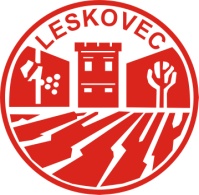 O b č i n a   K r š k oKRAJEVNA SKUPNOST LESKOVEC PRI KRŠKEMUlica  11. novembra 248273  Leskovec pri KrškemTelefon 07/490 51 30 e-mail : ks.leskovec@krsko.sidavčna št.: SI54809444   posl. račun : 011006  0000  33197